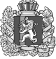 Орловский сельский Совет депутатовДзержинского районаКрасноярского краяРЕШЕНИЕ
      с. Орловка08.06.2023 г.			                                                          № 27-116 р         	                            О внесении изменений в решение Орловского сельского Совета депутатов от 29.12.2016 г. № 9-31 р «Об оплате труда выборных должностных лиц органов местного самоуправления, осуществляющих свои полномочия на постоянной основе и муниципальных служащих в органах местного самоуправления администрации  Орловского сельсовета»       На основании Бюджетного Кодекса РФ, Закона Красноярского края от 20.04.2023 № 5-1744 «О внесении изменений в Закон края «О краевом бюджете на 2023 год и плановый период 2024-2025 годов», статьи 19 Устава  Орловского сельсовета, Орловский сельский Совет депутатов  РЕШИЛ:   Приложение 1, 2 к акту изложить в новой редакции        2. Контроль за исполнение решения  возложить на главного бухгалтера Пастушенко Е.Р.        3. Настоящее Решение вступает в силу в день, следующий за днем его официального опубликования в периодическом печатном издании «Депутатские вести» и распространяется на правоотношения возникшее                      с 01 июля 2023 года. Председателя Орловского сельского  Совета депутатов                                                               В.Е. КрапивкинПриложение 1                                                                                                                                                                                                                                                                                                                                                                                                                        к положению об                                      оплате труда депутатов,выборных должностных лиц,                                                                                              осуществляющих свои полномочия               на постоянной основе, лицзамещающих иные муниципальные                                                                                                    должности, и муниципальных служащихРазмеры денежного вознаграждения и ежемесячного денежного поощрения депутатов, выборных должностных лиц, осуществляющих свои полномочия на постоянной основе(рублей в месяц)Приложение 2                                                                                                                            к положению об                                      оплате труда депутатов,выборных должностных лиц,                                                                                              осуществляющих свои полномочия               на постоянной основе, лицзамещающих иные муниципальные                                                                                                    должности, и муниципальных служащихЗначения размеров должностных окладов муниципальных служащих
(рублей в месяц)Наименование   
должности Размер  денежного вознагражденияРазмер ежемесячного денежного поощренияГлава сельсовета2170821708Наименование должностиДолжностной ОкладЗаместитель главы сельсовета5997 Главный бухгалтер5427Специалист 1 категории4889